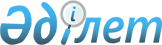 Об установлении повышенных на двадцать пять процентов окладов и тарифных ставок специалистам в области социального обеспечения, образования, культуры, спорта и ветеринарии, являющимся гражданскими служащими и работающим в сельских населенных пунктах по Байганинскому районуРешение Байганинского районного маслихата Актюбинской области от 13 марта 2015 года № 160. Зарегистрировано Департаментом юстиции Актюбинской области 3 апреля 2015 года № 4278.
      Сноска. Заголовок – в редакции решения Байганинского районного маслихата Актюбинской области от 13.03.2020 № 315 (вводится в действие со дня его первого официального опубликования).

      В соответствии со статьей 6 Закона Республики Казахстан от 23 января 2001 года "О местном государственном управлении и самоуправлении в Республике Казахстан", пунктом 4 статьи 18 Закона Республики Казахстан от 8 июля 2005 года "О государственном регулировании развития агропромышленного комплекса и сельских территорий", Байганинский районный маслихат РЕШИЛ:

      Сноска. Преамбула – в редакции решения Байганинского районного маслихата Актюбинской области от 30.04.2020 № 331 (вводится в действие со дня его первого официального опубликования).

      1. Установить повышенные на двадцать пять процентов оклады и тарифные ставки специалистам в области социального обеспечения, образования, культуры, спорта и ветеринарии, являющимся гражданскими служащими и работающим в сельских населенных пунктах по Байганинскому району, а также указанным специалистам, работающим в государственных организациях, финансируемых из местных бюджетов, по сравнению со ставками специалистов, занимающихся этими видами деятельности в городских условиях. 

      Сноска. Пункт 1 – в редакции решения Байганинского районного маслихата Актюбинской области от 13.03.2020 № 315 (вводится в действие со дня его первого официального опубликования).

      2. Настоящее решение вводится в действие по истечении десяти календарных дней после дня его первого официального опубликования.
					© 2012. РГП на ПХВ «Институт законодательства и правовой информации Республики Казахстан» Министерства юстиции Республики Казахстан
				
      Председатель сессии

Н. Шекеева

      Секретарь маслихата

Б. Турлыбаев
